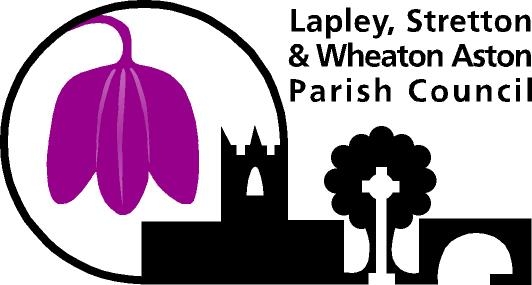 
Minutes of the Meeting of the Defibrillator Committee of Lapley, Stretton & Wheaton Aston Parish Council held on Tuesday 20th August  2019 at Lapley and Wheaton Aston Village HallIn Attendance:	        			        Cllr W Millington                Wheaton Aston                                                    Cllr Sue Whittingham        Wheaton Aston                                                  Cllr R Nelson                       Wheaton Aston                                                 Cllr V Renfrew                     Lapley                                                 Mr D LeaperAlso in Attendance:	        Mrs A Watson	            Parish Clerk                                                   J Russell                                               AED donateApologies:                                                                          Cllr AndersonAbsent:                                                                Public ForumNo public in attendanceStanding Orders were imposed 1.30pmElection of Chairman   Nominated by Cllr Millington seconded by Cllr Renfrew. Resolved Cllr Sue Whittingham accepted the role of Chairman                                                                                                     Apologies                                                                                                                                             Apologies were received and accepted from  Cllr Anderson                                                                                                    Declarations of interest and dispensations        Cllr Sue Whittingham and Mr D Leaper declared there roles as Community First Responders                                                                   Terms of reference /MembershipResolved to accept the terms of reference  as stipulated by full council. Mr D Leaper was elected as a full member of the Committee                                                                                                        AEDdonate     A representative attended and confirmed the role of AEDdonate in securing funds for additional defibrillators  and gave direction as to how to lead a fund raising project . Staffordshire 1000 project has been formed with the aim of increasing the coverage of public access defibrillators. Idea for one defib to cover approx. 200m radius, site ideas proceeds can be used. Once fundraising is established  the charity will support with equipment purchase and installation Fundraising officer will offer support , will canvass the area if required and can set up a webpage for online donation, 100% of donation reach the project or gain support from South Staffs lotteryIdentified  a need for  additional defibs as follows:two in Stretton- locations to be identified  Lapley one in the centre an one at SunnybankWheaton Aston at the Dr surgery in place – potential sites St Marys School and the Hartley Arms  and The Sports and Social Club, Old School Court, Bradford Arms, Cafe India Resolved: in the first instance contact Bradford arms, Sports and Social Club  Sunny Bank and St Marys School to inquire if they would be prepared to house a defibrillator  and  work with LSWA PC and AEDdonate to fundraise for  an external defibrillator and cabinet . if the result is positive AEDdonate will begin the fundraising . full campaign for an external defib is £1995 defib, cabinet, installation , training  and registration and ongoing support.    Community First responders have confirmed that once the defibrillators have been purchase the group will take responsibility and maintain. Four campaigns will be ran consecutively  J Russel left the meetingUpdate        PCM gave an update;BT have confirmed that LSWA PC can take over the power supplyWPD have confirmed that the MPAN is set up and defibrillators can be added at any timeEon have taken on LSWA PC as a customer for the charge of a supply to the CCTV and phone kioskPlanning at SSC  have advised that planning permission is unlikely to be required however a certificate of Lawfulness should be submitted Ownership    Resolved : the ownership of the defibrillators to be installed at Lapley and Stretton remain the property of the Community First Responders.  LSWA PC do not take any responsibility for the maintenance or ownership of the defibrillators The PC will provide the housing equipment for them and ensure that the relevant permission are obtained to house the equipment. LSWA PC will also take n responsibility  for the power supply and MPAN .  Resolved: the committee request an amount to be budgeted in the precept annually to ring fence funds to provide new batteries and pads  - D Leaper to provide costings over five years Insurance: AEDdonate confirmed that if a Turtle Box was vandalised then they would cover the cost for a replacement box. PCM to advise PC insurers accordingly and add cabinets to the fixed asset lists  PCM to look in to relevant policies   LSWA PC will offer to cover the electrical supply costs of approx. £8 per annum                                                                                                            Location  Resolved:  Immediate installation will be at the phone kiosk at Lapley Green and     Stretton – PCM is to liaise with Stretton Nursery    Future projects for The Bradford Arms, Sunnybank Caravan park, St Marys School and The Sports and Social Club.Planning Permission Resolved:  to apply for a change of use at a cost of £58.50 plus mapping costs                                                                                                       Cabinet, signage purchase , budget     A budget of £2950 has been set by full council.     Resolved to purchase:kiosk cabinet from Turtle Engineering via  AEDdonate, rep has confirmed it meets BT approval  cost of  £840, this includes the cabinet, installation and donation back board. Sponsors to be recognised are The Community First Responders and LSWA PC.  Signs from Sedgley Sign, custom stickers at £8.00 each  four are required Regular defib cabinet from Turtle box at £550- to be reduced if purchased via AEDdonte, AEDdonate to install for £180.00 (Stretton)A locator sign for installation on the village hall for £78 from Sedgley Signs. To seek permission from the Village Hall Committee. To be custom made For village signs from Seton at £21.07, nine are required. PCM to contact Highways for permission 11.Maintenance       Resolved: The Community First Responders will retain ownership and maintenance of the defibrillators to be installed at Lapley and Stretton. CFR will ensure that the defibs are registered with the WMAS and will complete all required documents and maintenance records. There is not any obligation for LSWA PC to have further involvement with the defibrillators, (verified by Mr D Leaper as representative for CFR)      LSWA PC will replace pads and batteries as required                                                                                                          12.Future Project  As discussed under agenda item 5.  Areas in need of a defib identified, will revise as required 13.items for future considerationAwaiting responses   14. Date of next meeting          To be called as required Meeting closed 3.20pm